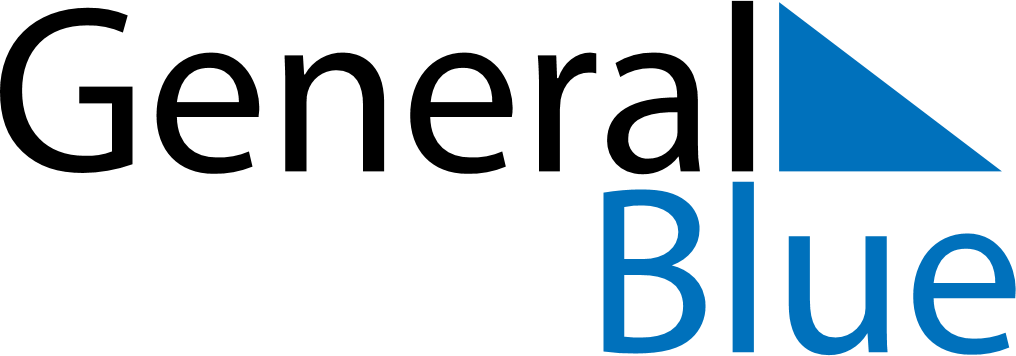 August 2030August 2030August 2030August 2030ZimbabweZimbabweZimbabweSundayMondayTuesdayWednesdayThursdayFridayFridaySaturday12234567899101112131415161617Heroes’ DayDefence Forces Day18192021222323242526272829303031